 Annual Membership Fee $25         Extra Donation Amount  $_________Please send completed application and a check to:North Central Florida Dog Hunters Association1404 Holt  Rd.Perry, Florida 32348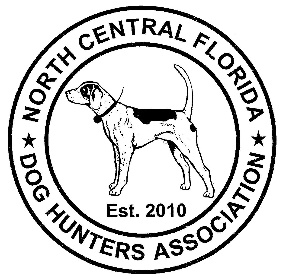 North Central FloridaDog Hunters Association     To Preserve The Tradition Of Dog HuntingApplicant InformationDog Hunting Interest – Check all that apply